Secret Code   15 min        2 participants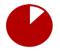 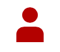 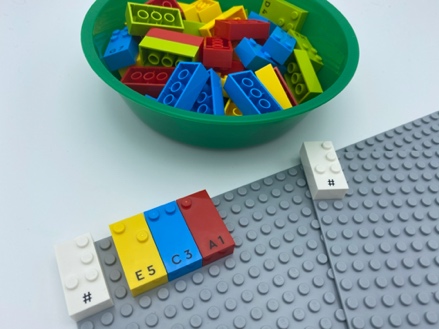 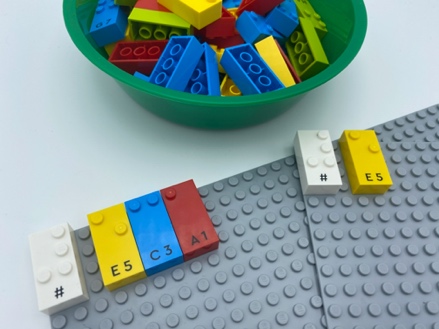 Let’s playPlayer 1 Write a secret number using 3 or less bricks, on your base plate.Player 2 Guess the secret number by asking relevant questions: e.g. How many bricks are used? Is it an even number? Is the number in the tens place odd or even? Does it start with a 7? Is it higher or lower than 500?How to prepare2 base platesNumber bricks2 number sign brick1 bowlPlace the number sign brick in the top left corner of each base plate to indicate the bricks are numbers.Place the remaining bricks in a bowl to share.Give a base plate to each player.Facilitation tips Suggest manipulation of bricks.Discuss strategy: “How can you remember all of your questions and answers?”, “Which questions work best?”.Possible variationsDetermine a time limit or a maximum number of questions.Increase the number of players: more than one player asks questions.Increase the number of bricks in the secret code.Children will develop these holistic skillsCOGNITIVE - Solve problems: engage in an approach, observe, question, manipulate, experiment, make hypotheses, by utilizing familiar mathematical tools or procedurePHYSICAL - Learn through action, observation, analysis of personal action and observed activity: learn by trial and error, cause and effectsEMOTIONAL - Control motor skills and emotional commitment to succeed in simple actionsCREATIVE - Identify various leisure activities to be done alone or with other peopleSOCIAL - Anticipate potential problems, identify steps for resolution including alternative solutionsDid you knowDevelopment of cognitive skills helps build effective strategies to tackle complex tasks and identify solutions. Activities requiring concentration, problem solving, and flexible thinking boost children’s cognitive skills.